SANCTION REQUEST 
for the 
Ohio State Netherland Dwarf Rabbit Club (OSNDRC)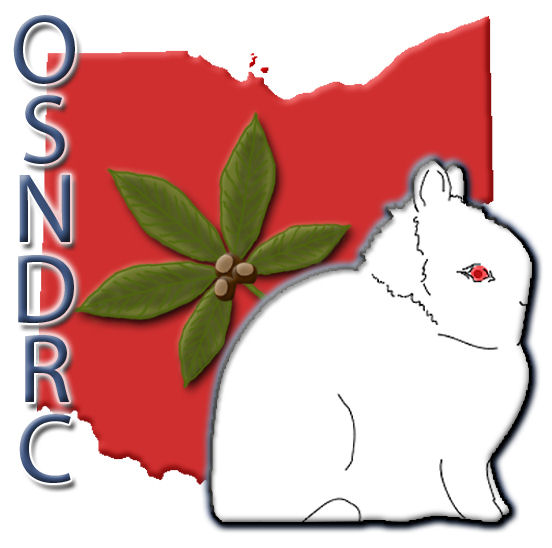 Sponsoring Club: 	Location: 	Show Date: 	  ARBA Open Sanction #: 	ARBA Youth Sanction#: 	Show Secretary: 	Mailing Address: 	City:	 ST:	 Zip:	Phone: 	(	)	-	E-mail: 	Does your club use computer print-out results?	(      ) YES 	(       ) NOSANCTION FEE OPEN $6.00.  YOUTH $2.00SEND SANCTION REQUESTS TO:Ohio State Netherland Dwarf Rabbit ClubTINA DAILEY 8100 CHAMBERSBURG ROADHUBER HEIGHTS, OH 45424ALL SANCTION REQUESTS MUST BE RECEIVED NO LATER THAN 30 DAYS PRIOR TO SHOW DATE.If you have questions, please email Tina Dailey Dailey.tm11@gmail.com